х.Кироваот 18 октября 2016 года	№ 112Об утверждении Положения о порядке предоставления лицами, замещающими муниципальные должности сведений о доходах, расходах, об имуществе и обязательствах имущественного характера в органах местного самоуправления муниципального образования Новокубанский районНа основании протеста прокурора Новокубанского района от 21 апреля   2016 года № 96 № 7-04/7868  на решение Совета Верхнекубанского сельского поселения Новокубанского района от 21 апреля 2014 года № 96 «Об утверждении Положения о порядке предоставления гражданами Российской Федерации лицами, замещающими муниципальные должности  сведений о доходах, расходах, об имуществе и обязательствах имущественного характера  в органах местного самоуправления Верхнекубанского сельского поселения Новокубанского района» и В соответствии с изменениями, внесенными в Федеральный закон от 25 декабря 2008 года № 273-ФЗ «О противодействии коррупции» (в редакции Федерального закона от 3 ноября 2015 года № ЗОЗ-ФЗ) и в соответствии с Федеральным законом от 3 декабря 2012 года № 230-ФЗ «О контроле за соответствием расходов лиц, замещающих государственные должности, и иных лиц их доходам» Совет Верхнекубанского сельского поселения Новокубанского района решил:1.	Утвердить Положение о порядке предоставления лицами, замещающими муниципальные должности сведений о доходах, расходах, об имуществе и обязательствах имущественного характера в органах местного самоуправления Верхнекубанского сельского поселения Новокубанского района, согласно приложению № 1.2.	Утвердить Порядок размещения сведений о доходах, расходах, об имуществе и обязательствах имущественного характера лиц, замещающих муниципальные должности, и членов их семей на официальных сайтах органов местного самоуправления в информационно-телекоммуникационной сети «Интернет» и предоставления этих сведений общероссийским средствам массовой информации для опубликования, согласно приложению №2.3.	Органам местного самоуправления Верхнекубанского сельского поселения Новокубанского района назначить должностных лиц, ответственных за прием и работу со сведениями о доходах, расходах, об имуществе и обязательствах имущественного характера лиц, замещающих муниципальные должности, и членов их семей.4.	Решения Совета решение Совета Верхнекубанского сельского поселения Новокубанского района от 21 апреля 2014 года № 96 «Об утверждении Положения о порядке предоставления гражданами Российской Федерации лицами, замещающими муниципальные должности  сведений о доходах, расходах, об имуществе и обязательствах имущественного характера  в органах местного самоуправления Верхнекубанского сельского поселения Новокубанского района» признать утратившими силу.5.	Контроль за выполнением настоящего решения возложить на председателя комиссии Совета Верхнекубанского сельского поселения Новокубанского района по нормотворчеству и контролю за соблюдением органами и должностными лицами Верхнекубанского сельского поселения Новокубанского района  полномочий по решению вопросов местного значения О.В. Яковлева.6.	Настоящее решение вступает в силу со дня его обнародования.Приложение № 1Утвержденорешением Совета Верхнекубанскогосельского поселенияНовокубанского районаот18.10.2016года  №112ПОЛОЖЕНИЕо порядке предоставления лицами, замещающими муниципальные должности, сведений о доходах, расходах, об имуществе и обязательствах имущественного характера в органах местного самоуправления Верхнекубанского сельского поселения Новокубанского района 1.	Настоящее Положение разработано в соответствии с Федеральным законом от 25 декабря 2008 года № 273-ФЗ «О противодействии коррупции», Федеральным законом от 3 декабря 2012 года № 230-ФЗ «О контроле за соответствием расходов лиц, замещающих государственные должности, и иных лиц их доходам», Указом Президента Российской Федерации от 18 мая 2009 года № 558 «О представлении гражданами, претендующими на замещение государственных должностей Российской Федерации, и лицами, замещающими государственные должности Российской Федерации, сведений о доходах, об имуществе и обязательствах имущественного характера», Указом Президента Российской Федерации от 2 апреля 2013 года № 310 «О мерах по реализации отдельных положений Федерального закона «О контроле за соответствием расходов лиц, замещающих государственные должности, и иных лиц их доходам», постановлением Законодательного Собрания Краснодарского крах от 15 июля 2009 года № 1504-П «О представлении гражданами Российской Федерации, претендующими на замещение государственных должностей Краснодарского края, и лицами, замещающими государственные должности Краснодарского края, сведений о доходах, об имуществе и обязательствах имущественного характера».2.	Настоящим Положением определяется порядок представления лицами, замещающими муниципальные должности, сведений о доходах, расходах, об имуществе и обязательствах имущественного характера, а также сведений о доходах, расходах, об имуществе и обязательствах имущественного характера его супруги (супруга) и несовершеннолетних детей.3.	В соответствии со статьей 1 Закона Краснодарского края от 8 июня 2007 года № 1243-K3 «О Реестре муниципальных должностей и Реестре должностей муниципальной службы в Краснодарском крае» в Реестр муниципальных должностей включаются следующие должности:- глава  Верхнекубанского сельского поселения Новокубанского района;- председатель Совета Верхнекубанского сельского поселения Новокубанского района;- заместитель председателя Совета Верхнекубанского сельского поселения Новокубанского района;- председатель комитета (комиссии) Совета Верхнекубанского сельского поселения Новокубанского района;- депутат Совета Верхнекубанского сельского  поселения Новокубанского района.4.	Лицо, замещающее муниципальную должность, представляет ежегодно, не позднее 30 апреля года, следующего за отчетным:а)	сведения о своих доходах, полученных за отчетный период                   (с 1 января по 31 декабря) от всех источников (включая денежное вознаграждение, пенсии, пособия, иные выплаты), сведения об имуществе, принадлежащем ему на праве собственности, и о своих обязательствах имущественного характера по состоянию на конец отчетного периода;б)	сведения о доходах супруги (супруга) и несовершеннолетних детей, полученных за отчетный период (с 1 января по 31 декабря) от всех источников (включая заработную плату, пенсии, пособия, иные выплаты), а также сведения; об имуществе, принадлежащем им на праве собственности, и об их обязательствах имущественного характера по состоянию на конец отчетного периода;в)	сведения о своих расходах, а также о расходах своих супруги (супруга и несовершеннолетних детей по каждой сделке по приобретению земельной участка, другого объекта недвижимости, транспортного средства, ценны: бумаг, акций (долей участия, паев в уставных (складочных) капитала: организаций), совершенной им, его супругой (супругом) и (или несовершеннолетними детьми в течение календарного года, предшествующему году представления сведений (далее - отчетный период), если общая сумм таких сделок превышает общий доход данного лица и его супруги (супруга) за три последних года, предшествующих отчетному периоду, и об источниках получения средств, за счет которых совершены эти сделки.5.	Сведения о доходах, расходах, об имуществе и обязательствах имущественного характера представляются по форме справки, утверждение Указом Президента Российской Федерации от 23 июня 2014 года № 460 «С утверждении формы справки о доходах, расходах, об имуществе обязательствах имущественного характера и внесении изменений в некоторые акты Президента Российской Федерации».6.	Сведения о доходах, расходах, об имуществе и обязательствах им имущественного характера представляются лицами, замещающими муниципальные должности, в кадровую службу либо лицу, ответственному за ведение кадров- работы, соответствующего органа местного самоуправления,7.	В случае если лицо, замещающее муниципальную должностьобнаружили, что в представленных ими сведениях о доходах, расходах, об имуществе и обязательствах имущественного характера не отражены или не полностью отражены какие либо сведения либо имеются ошибки, они вправе представить уточненные сведения в порядке, установленном настоящим Положением.8.	Сведения, представленные лицами, заменяющими муниципальные должности, могут быть уточнены в течение одного месяца после окончания срока, определенного для представления данных сведений (не позднее 30 мая).9.	В случае непредставления по объективным причинам лицом, замещающим муниципальную должность, сведений о доходах, расходах, об имуществе и обязательствах имущественного характера супруги (супруга) и несовершеннолетних детей данный факт подлежит рассмотрению комиссией, созданной руководителем соответствующего органа местного самоуправления, в котором лицо замещает муниципальную должность.10.	Проверка достоверности и полноты сведений о доходах, об имуществе и обязательствах имущественного характера, представленных в соответствии с настоящим Положением лицом, замещающим муниципальную должность, исполнения ими обязанностей, установленных Федеральным законом от 25 декабря 2008 года № 273-ФЗ «О противодействии коррупции» и другими нормативными правовыми актами Российской Федерации, осуществляется в порядке, установленном Указом Президента Российской Федерации от 21 сентября 2009 года № 1066 «О проверке достоверности и полноты сведений, представляемых гражданами, претендующими на замещение государственных должностей Российской Федерации, и лицами, замещающими государственные должности Российской Федерации, и соблюдения ограничений лицами, замещающими государственные должности Российской Федерации» и постановлением Законодательного Собрания Краснодарского края от 21 апреля 2010 года № 1918-П «О проверке достоверности и полноты сведений, представляемых гражданами Российской Федерации, претендующими на замещение государственных должностей Краснодарского края, и лицами, замещающими государственные должности Краснодарского края, а также о проверке соблюдения лицами, замещающими государственные должности Краснодарского края, ограничений и запретов, требований о предотвращении или урегулировании конфликта интересов и исполнения ими обязанностей».11.	Контроль за расходами лиц, замещающих муниципальные должности, в том числе проверка достоверности и полноты предоставленных ими сведений, осуществляется в порядке, определенном частью 3 статьи 6, частью 2 статьи 7 Федерального закона от 3 декабря 2013 года № 230-ФЗ «О контроле за соответствием расходов лиц, замещающих государственные должности, и иных лиц их доходам» и Указом Президента Российской Федерации от 2 апреля 2013 года № 310 «О мерах по реализации отдельных положений Федерального закона «О контроле за соответствием расходов лиц, замещающих государственные должности, и иных лиц их доходам».12.	Лицо, замещающее муниципальную должность, в связи с осуществлением контроля за его расходами, а также за расходами его супруги (супруга) и несовершеннолетних детей вправе:а)	давать пояснения в письменной форме;б)	представлять дополнительные материалы и давать по ним пояснения в письменной форме;в)	обращаться с ходатайством в орган, подразделение или к должностному лицу, ответственным за профилактику коррупционных и иных правонарушений, о проведении с ним беседы по вопросам, связанным с осуществлением контроля за его расходами, а также за расходами его супруги (супруга) и несовершеннолетних детей. Ходатайство подлежит обязательному удовлетворению.13.	Сведения о доходах, расходах, об имуществе и обязательствах имущественного характера, представленные в соответствии с настоящим Положением, являются сведениями конфиденциального характера, если федеральными законами они не отнесены к сведениям, составляющим государственную и иную охраняемую федеральными законами тайну.14.	Кадровая служба (лицо, ответственное за ведение кадровой работы) соответствующего органа местного самоуправления с соблюдением установленных законодательством Российской Федерации требований о защите персональных данных размещает на официальном сайте органа местного самоуправления в информационно-телекоммуникационной сети «Интернет» в специальном подразделе, посвященном противодействию коррупции, сведения о доходах, расходах, об имуществе и обязательствах имущественного характера в порядке, установленном Указом Президента Российской Федерации от 8 июля 2013 года № 613 «Вопросы противодействия коррупции».15.	Сведения о доходах, расходах, об имуществе и обязательствах имущественного характера предоставляются общероссийским средствам массовой информации для опубликования в связи с их запросами, в случае отсутствия этих сведений на официальном сайте органа местного самоуправления в информационно-телекоммуникационной сети «Интернет».16.	Ответственные лица, в должностные обязанности которых входит работа со сведениями о доходах, расходах, об имуществе и обязательствах имущественного характера, виновные в их разглашении или использовании в целях, не предусмотренных законодательством Российской Федерации, несут ответственность в соответствии с законодательством Российской Федерации.17.	Не допускается использование и (или) разглашение сведений о доходах, расходах, об имуществе и обязательствах имущественного характера для установления или определения платежеспособности лица, замещающего муниципальную должность, его супруги (супруга) и несовершеннолетних детей.18.	Кадровая служба (лицо, ответственное за ведение кадровой работы) соответствующего органа местного самоуправления ежегодно приобщает к личному делу лица, замещающего муниципальную должность, подлинники справок о доходах, расходах, об имуществе и обязательствах имущественного характера, представленные в соответствии с настоящим Положением, и информацию о результатах проверки достоверности и полноты этих сведений.19.	Непредставление или несвоевременное представление лицом, замещающим муниципальную должность, сведений о своих доходах, расходах, об имуществе и обязательствах имущественного характера, а также о доходах, расходах, об имуществе и обязательствах имущественного характера своих супруги (супруга) и несовершеннолетних детей, либо представление заведомо недостоверных или неполных сведений влечет привлечение его к ответственности в форме досрочного прекращения полномочий в связи с утратой доверия.Глава Верхнекубанского сельского поселения  Новокубанского района                                                                             А.В.БрежневПриложение № 2Утвержденорешением Совета Верхнекубанскогосельского поселенияНовокубанского районаот18.12.2016года  №112ПОРЯДОКразмещения сведений о доходах, расходах, об имуществе и обязательствах имущественного характера лиц, замещающих муниципальные должности, и членов их семей на официальных сайтах органов местного самоуправления в информационно-телекоммуникационной сети «Интернет» и предоставления этих сведений общероссийским средствам массовой информации для опубликования1.	Настоящий Порядок разработан в соответствии с Федеральнымзаконом от 25 декабря 2008 года № 273-ФЗ «О противодействии коррупции», Федеральным законом от 3 декабря 2012 года № 230-ФЗ «О контроле за соответствием расходов лиц, замещающих государственные должности, и иных лиц их доходам», Указом Президента Российской Федерации от 8 июля 2013 года №	613 «Вопросы противодействия коррупции», постановлениемЗаконодательного Собрания Краснодарского края от 20 ноября 2013 года № 753-П «Об утверждении порядка размещения сведений о доходах, расходах, об имуществе и обязательствах имущественного характера отдельных категорий лиц и членов их семей на официальных сайтах государственных органов Краснодарского края и предоставления этих сведений общероссийским средствам массовой информации для опубликования».2.	Кадровые службы (лица, ответственные за ведение кадровой работы) органов местного самоуправления обязаны размещать сведения о доходах, расходах, об имуществе и обязательствах имущественного характера лиц, замещающих муниципальные должности, их супругов и несовершеннолетних детей (далее - сведения о доходах, расходах, об имуществе и обязательствах имущественного характера) на официальных сайтах органов местного самоуправления в информационно-телекоммуникационной сети «Интернет» (далее - официальные сайты), а также предоставлять эти сведения общероссийским средствам массовой информации для опубликования в связи с их запросами.3.	На официальных сайтах размещаются и общероссийским средствам массовой информации предоставляются для опубликования следующие сведения о доходах, расходах, об имуществе и обязательствах имущественного характера:1)	перечень объектов недвижимого имущества, принадлежащих лицу, замещающему муниципальную должность, его супруге (супругу) и несовершеннолетним детям на праве собственности или находящихся в их пользовании, с указанием вида, площади и страны расположения каждого из таких объектов;2)	перечень транспортных средств с указанием вида и марки, принадлежащих на праве собственности лицу, замещающему муниципальную должность, его супруге (супругу) и несовершеннолетним детям;3)	декларированный годовой доход лица, замещающего муниципальную должность, его супруги (супруга) и несовершеннолетних детей;4)	сведения об источниках получения средств, за счет которых совершены сделки по приобретению земельного участка, иного объекта недвижимого имущества, транспортного средства, ценных бумаг, долей участия, паев в уставных (складочных) капиталах организаций, если общая сумма таких сделок превышает общий доход лица, замещающего муниципальную должность, и его супруги (супруга) за три последних года, предшествующих отчетному периоду.4.	В размещаемых на официальных сайтах и предоставляемых средствам массовой информации для опубликования сведениях о доходах, расходах, об имуществе и обязательствах имущественного характера запрещается указывать:1)	иные сведения (кроме указанных в пункте 3 настоящего Порядка) о доходах, расходах лица, замещающего муниципальную должность, его супруги (супруга) и несовершеннолетних детей, об имуществе, принадлежащем на праве собственности названным лицам, и об их обязательствах имущественного характера;2)	персональные данные супруги (супруга), детей и иных членов семьи лица, замещающего муниципальную должность;3)	данные, позволяющие определить место жительства, почтовый адрес, телефон и иные индивидуальные средства коммуникации лица, замещающего муниципальную должность, его супруги (супруга), детей и иных членов семьи;4)	данные, позволяющие определить местонахождение объектов недвижимого имущества, принадлежащих лицу, замещающему муниципальную должность, его супруге (супругу), детям и иным членам семьи, на праве собственности или находящихся в их пользовании;5)	информацию, отнесенную к государственной тайне или являющуюся конфиденциальной.5.	Сведения о доходах, расходах, об имуществе и обязательствах имущественного характера, указанные в пункте 3 настоящего Порядка, находятся в информационно-телекоммуникационной сети «Интернет» и ежегодно обновляются в течение 14 рабочих дней со дня истечения срока, установленного для их подачи.6.	Размещение на официальных сайтах сведений о доходах, расходах, об имуществе и обязательствах имущественного характера, указанных в пункте 3 настоящего Порядка, осуществляется кадровыми службами (лицами, ответственными за ведение кадровой работы) органов местного самоуправления.7.	Кадровые службы (лица, ответственные за ведение кадровой работы) органов местного самоуправления:1)	в течение трех рабочих дней со дня поступления запроса от общероссийского средства массовой информации сообщают о нем лицу, замещающему муниципальную должность, в отношении которого поступил запрос;2)	в течение семи рабочих дней со дня поступления запроса от общероссийского средства массовой информации обеспечивают предоставление сведений, указанных в пункте 3 настоящего Порядка, в том случае, если запрашиваемые сведения отсутствуют на официальном сайте.8.	Лица, обеспечивающие размещение сведений о доходах, расходах, об имуществе и обязательствах имущественного характера на официальных сайтах и их предоставление общероссийским средствам массовой информации для опубликования, несут в соответствии с законодательством Российской Федерации ответственность за несоблюдение настоящего Порядка, а также за разглашение сведений, отнесенных к государственной тайне или являющихся конфиденциальными.Глава Верхнекубанского сельского поселения  Новокубанского района                                                                  А.В.Брежнев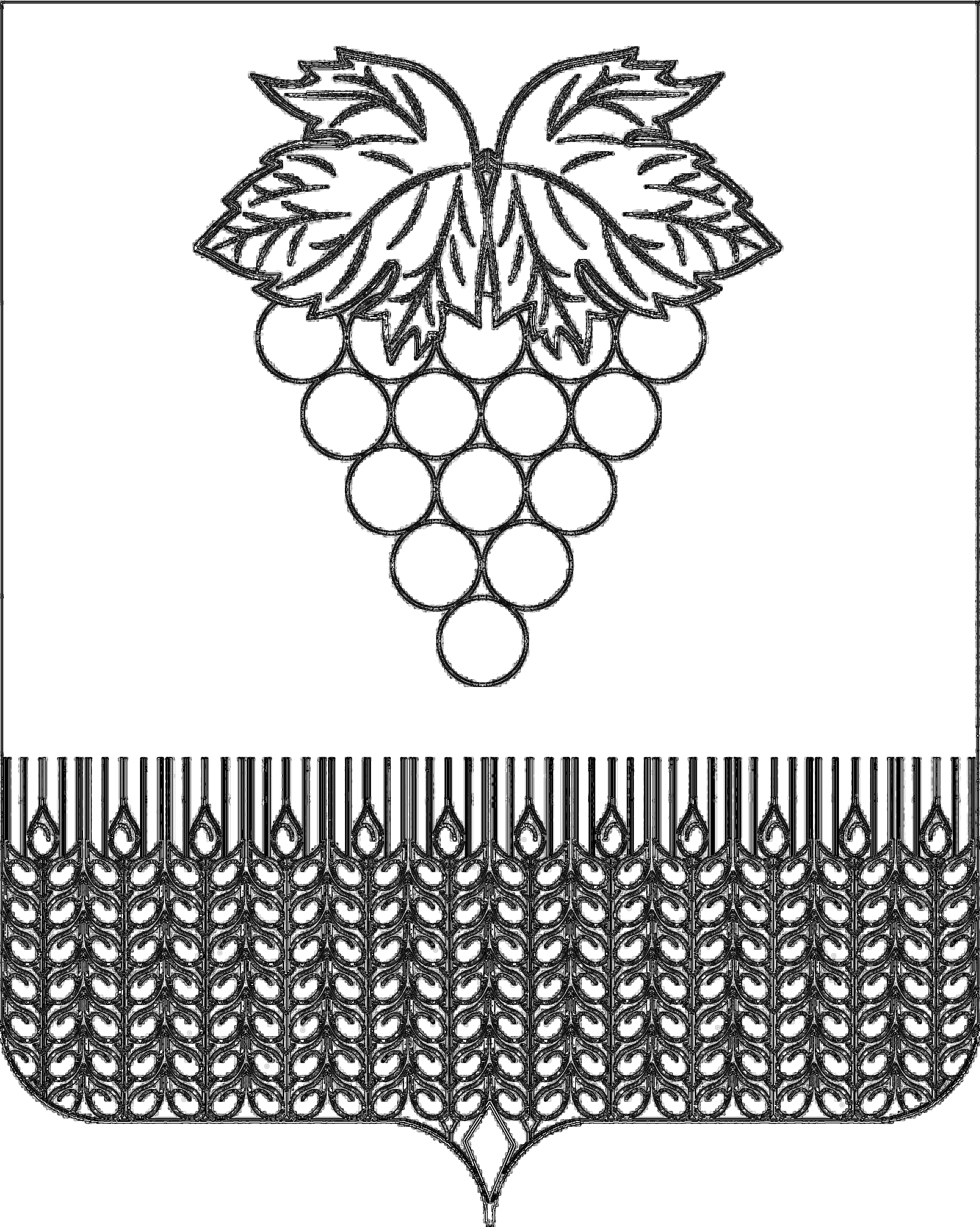 РЕШЕНИЕСОВЕТА ВЕРХНЕКУБАНСКОГО СЕЛЬСКОГО ПОСЕЛЕНИЯ  НОВОКУБАНСКОГО РАЙОНАГлава Верхнекубанского сельского поселения Новокубанского района       Председатель Совета            Верхнекубанского сельского     поселения Новокубанского района А.В. Брежнев                                        С.В. Лаптиева